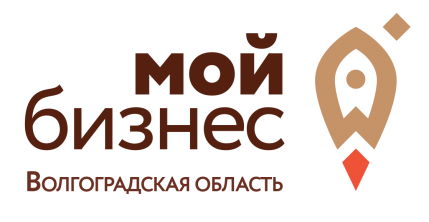 Раздел «Основы предпринимательской деятельности»Таблица на тему «Режимы налогообложения для индивидуальных предпринимателей»Раздел «Основы предпринимательской деятельности»Таблица на тему «Режимы налогообложения для юридических лиц»НалогОбъект налогообложенияСтавкаНалоговый периодПредоставление налоговой декларацииОСНОНДФЛДоходы (ст.209 НК РФ)13% (ст. 224 НК РФ)Календарный год (ст. 216 НК РФ)По итогам года (п.1 ст.229 НК РФ)Налог на имущество физических лицВиды имущества, закрепленные в (ст.2 закона РФ от 09.12.1991 № 2003-1 в ред. от 29.06.12)Зависит от суммарной инвентаризационной стоимости имущества. Варьируется от 0,1% до 2% (ст.3 закона РФ № 2003-1 от 09.12.1991)Календарный годНе представляетсяНДCРеализация товаров (работ, услуг) (ст.146 НК РФ)0%; 10%; 20% (п. 2 и п. 3 ст. 164 НК РФ)Квартал (ст. 163 НК РФ)По итогам каждого квартала (п.5 ст.174 НК РФ)УСНУСНДоходы (п.1 ст.346.14 НК РФ)6 % (п.1 ст.346.20 НК РФ)Календарный год (п.1 ст. 346.19 НК РФ)По итогам года (п.п.2 п.1 ст.346.23 НК РФ)УСНУСНДоходы, уменьшенные на величину расходов (п.1 ст. 346.14 НК РФ)15 % (п.2 ст. 346.20 НК РФ)Календарный год (п.1 ст. 346.19 НК РФ)По итогам года (п.п.2 п.1 ст.346.23 НК РФ)ЕСХНЕдиный сельскохозяйственный налогДоходы, уменьшенные на величину расходов (ст.346.4 НК РФ)6 % (ст. 346.8 НК РФ)Календарный год (п.1 ст. 346.7 НК РФ)По итогам года (пп.1 п.2 ст.346.10 НК РФ)ПСНУплата стоимости патентаПотенциально возможный к получению годовой доход (ст. 346.47 НК РФ)6 % (ст.346.50 НК РФ)Зависит от срока действия патента, но не более календарного года (ст. 346.49 НК РФ)Не представляется (ст. 346.52 НК РФ)НПДНалог на профессиональный доходДоходы от реализации товаров (работ, услуг, имущественных прав) (ч. 1 ст. 6 Закона N 422-ФЗ)4% в отношении доходов, полученных от физ. лиц;6% в отношении доходов, полученных от ИП и юр. лиц (ст. 10 Закона N 422-ФЗ)Месяц(ст. 9 Закона N 422-ФЗ)Не предусмотреноНалогОбъект налогообложенияСтавкаНалоговый периодПредоставление налоговой декларацииОСНОНалог на прибыль организацийПрибыль (ст.247 НК РФ)20% (ст.284 НК РФ)Календарный год (п.1 ст.285 НК РФ)По итогам года (п.3 ст.289 НК РФ)Налог на имущество организацийДвижимое и недвижимое имущество организации (основные средства) (п.1 ст.374 НК РФ)не более 2,2 % (п.1 ст.380 НК РФ)Календарный год (п.1 ст.379 НК РФ)По итогам года (п.1 ст.386 НК РФ)НДCРеализация товаров (работ, услуг) (ст.146 НК РФ)0%,; 10%; 20% (п.3 ст.164 НК РФ)Квартал (ст.163 НК РФ)По итогам квартала (п.5 ст.174 НК РФ)УСНУСНДоходы (п.1 ст.346.14 НК РФ)6 % (п.1 ст.346.20 НК РФ)Календарный год (п.1 ст.346.19 НК РФ)Представляется по итогам года (п.п.1 п.1 ст.346.23 НК РФ)УСНУСНДоходы, уменьшенные на величину расходов (п.1 ст.346.14 НК РФ)15 % (п.2 ст.346.20 НК РФ)Календарный год (п.1 ст.346.19 НК РФ)Представляется по итогам года (п.п.1 п.1 ст.346.23 НК РФ)ЕСХНЕдиный сельскохозяйственный налогДоходы, уменьшенные на величину расходов (ст.346.4 НК РФ)6 % (ст. 346.8 НК РФ)Календарный год (п.1 ст. 346.7 НК РФ)Представляется по итогам года (п.2 ст.346.10 НК РФ)